Name :SahilI.D : 14615DPT 4th Semester Paper  : Pathology and Microbiology Submitted to : Dr Imran Q 1  : What are hemodynamic disorder explain any three (3)? HEMODYNAMIC DISORDERS   Introduction The  health  and  well-being  of  cells  &  tissues  depend  not  only  on  an  intact circulation to deliver nutrients but also on normal fluid hemostasis. This chapter reviews the major disturbances involving the hemodynamic system. Edema Definition:              Edema is increased fluid in the interstitial tissue spaces or it is a fluid accumulation  in  the body cavities  in excessive  amount. Depending on  the  site, fluid accumulation in body cavities can be variously designated as: Clinical classification of edema: One can also clinically classify edema into localized & generalized types. A) Localized   a) Hydrothorax – fluid accumulation in pleural cavity in a pathologic amount. b) Hydropericardium – pathologic amount of fluid accumulated in the pericardial cavity. c) Hydroperitoneum (ascites) – fluid accumulation in peritoneal cavity. d) hydrocephalus  fluid accumulation in brain .   ex of disease cause localized edema      1) Deep venous thrombosis                             2) Pulmonary edema  3) Brain edema   4) Lymphatic edema                                                                        B) Generalized      Generalized edema (anasarca) : is a sever & generalized edema of the body with profound subcutaneous swelling. occurs due to :a. Reduction of albumin due to excessive loss or reduced synthesis as is caused by: 1) Protein loosing glomerulopathies like nephrotic syndrome 2) Liver cirrhosis 3) Malnutrition 4) Protein-losing enteropathy stage  b. Increased volume of blood secondary to sodium retention caused by congestive heart failure Excess of diseases cause generalized edema  1) Nephrotic syndrome 2) Liver cirrhosis 3) Malnutrition  4) Heart failure  5) Renal failure Mechanism of edema formation: Approximately  60%  of  the  lean  body weight  is water,  two-thirds  of which  is intracellular with the remainder in the extracellular compartment. The  capillary  endothelium  acts  as  a  semipermeable  membrane  and  highly permeable  to  water  &  to  almost  all  solutes  in  plasma  with  an  exception  of proteins.  Proteins  in  plasma  and  interstial  fluid  are  especially  important  in controlling plasma & interstitial fluid volume. Normally, any outflow of fluid into the interstitium from the arteriolar end of the microcirculation is nearly balanced by inflow at the venular end. Therefore, normally, there is very little fluid in the interstitium.  Edema formation is determined by the following factors: 1) Hydrostatic pressure 2) Oncotic pressure 3) Vascular permeability 4) Lymphatic channels 5) Sodium and water retention We will discuss each of the above sequentially. 1) Hydrostatic and oncotic pressures: The passage of fluid across the wall of small blood vessels is determined by the balance between hydrostatic & oncotic pressures. There are primary forces that determine  fluid movement  across  the  capillary membrane. Any  defect  in  these force lead to escape of the fluid in to interstitium . 2) Vascular permeability: Increased  vascular  permeability  usually  occurs  due  to  acute  inflammation.  In inflammation, chemical mediators are produced. Some of these mediators cause increased  vascular  permeability which  leads  to  loss  of  fluid &  high molecular weight albumin and globulin into the interstitium. Such edema (i.e. that caused by increased  vascular  permeability)  is  called  inflammatory  edema.  Inflammatory edema differs from non-inflammatory edema by the following features  a) Inflammatory edema (exudate) b) Non-inflammatory edema (transudate) Due to inflammation-induced increased permeability and leakage of plasma proteins. A type of edema occurring in hemodynamic derangement (i.e. increased plasma hydrostatic pressure & decreased plasma oncotic pressure [protein rich [protein poor] Specific gravity > 1.012 Specific gravity < 1.012 Leukocyte and clotting fibrin is highOdors putrefactive Oder less pH acidic pH alkaline Associated with inflammatory reaction No inflammatory reaction Causes of non-inflammatory transudate: 1-  Hypoproteinemia (T.B, chronic fascilosis, starvation ,hepatitis , malnutrition). 2-  Increase in capillary blood pressure (obstruction of vein ,obstruction of lymphatic vessels ,pressure on vein ). 3-  Water  and  Na retention3) Lymphatic channels: Also important is the lymphatic system which returns to the circulation the small amount  of  proteinaceous  fluid  that  does  leak  from  the  blood  into  the  interstial spaces. Therefore, obstruction of lymphatic channels due to various causes leads to the accumulation of the proteinaceous fluid normally drained by the lymphatic channels. Such kind of edema is called lymphatic edema. Lymphatic edema occurs in the following conditions: 1) Parasitic infection. E.g filariasis which causes massive lymphatic and inguinal fibrosis 2) Lymphatic obstruction secondary to neoplastic infiltration. E.g. breast cancer 3) post surgical or post irradiation, i.e surgical resection of lymphatic channels or scarring after irradiation 4) Sodium and water retention: Sodium & subsequently water retention occurs in various clinical conditions such as congetive heart failure & renal failure. In these conditions, the retained sodium & water result in increased capillary hydrostatic pressure which leads to the edema seen in these diseases. Morphology of edema Gross appearance: 1-  Pale white fluid fill the body cavities . 2-  Swelling of edematous organ . 3-   Clearing & separation of extracellular matrix. Microscopy (non inflammatory edema ) 1-  Present of fluid faint pink in color between cells and body cavities. 2-  Few amount of fibrin and albumin homogenous . 3-  Contain few amount of RBCs ,WBCs. Hyperemia and Congestion Definition:         Both of them can be defined as a local increase in volume of blood in a particular tissue. Hypermia (active)  Is  an  active  process  resulting  from  an  increased  inflow  of  blood  into  a  tissue because of arteriolar vasodilation. commonly occurs in exercising skeletal muscle or acute inflammation. Affected tissue becomes red as there is engorgement with oxygenated blood. Congestion (passive)  Is a passive process resulting from impaired outflow of blood from a tissue occurs systemically  as  in  cardiac  failure  or  locally  as  in  isolated  venous  obstruction. Affected  tissue appears blue-red due  to accumulation of deoxygenated blood. It may be acute or chronic. -  In  long-standing  congestion  (also  called  chronic  passive  congestion  states), poorly  oxygenated  blood  causes  hypoxia  →  results  in  parenchymal  cell degeneration or cell death.  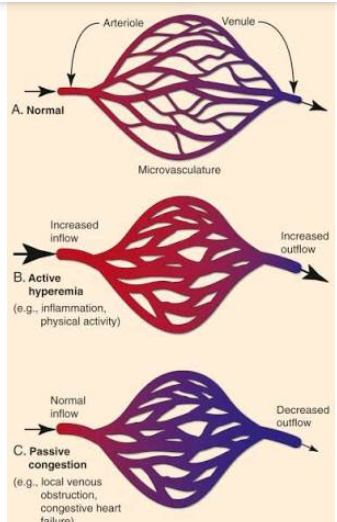 Ex: a) Pulmonary congestion Cut surface: hemorrhagic & wet. 1. Acute pulmonary congestion:  Alveolar capillaries engorged with blood  septal edema 2. Chronic pulmonary congestion: - Thickened & fibrotic septa -  Alveolar  spaces  contain  hemosiderin-laden  macrophages  resulting  in  an appearance termed brown indurations. - Can result in pulmonary hypertension. b) Hepatic congestion 1) Acute hepatic congestion: - Central vein & sinusoids are distended - There may be even central hepatocyte degeneration. - Peripheral hepatocytes better oxygenated & develop only fatty changes. 2) Chronic passive congestion of liver: - Central lobules grossly depressed because of loss of cells   and take white pale color whereas the surrounding hepatic tissue appear red brown  this give picture of (nutmeg liver). Hemorrhage Definition: Hemorrhage is extravasation of blood outside the blood vessel. Causes: • Physical trauma – Stabbing -Atherosclerosis   -Vasculitis  - Gunshot - Motor vehicle accident • Inadequacies in blood clotting which can be due to: A. Too few or poorly functioning platelets (i.e. qualitative & quantitative defect of platelets) B. Missing or low amount of clotting factors E.g. Low levels of prothrombin, fibrinogen & other precursors. Inadequate vitamin K  leads  to clotting factor deficiency because  this vitamin  is important in the synthesis of the clotting factors by the liver. 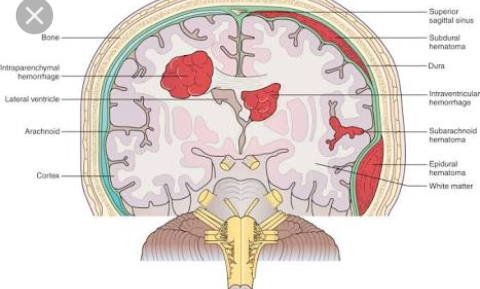 Type of hemorrhage. A. External hemorrhage Escape of blood outside the body . - 1     Epistaxis: Bleeding from the nose . 3-  Hemoptysis: Coughing of blood . 3- Hematemesis: Vomiting of blood . 4-  Melena: Presence of dark digested blood in stools. 5-  Bleeding per rectum: passage of red blood with stool 6-  Hematuria: Blood in urine. 7-  Menorrhagia: Excessive or prolonged menstrual bleeding 8-  Metrorrhagia: Irregular uterine bleeding unrelated to menses 9-  Bleeding from skin. stage  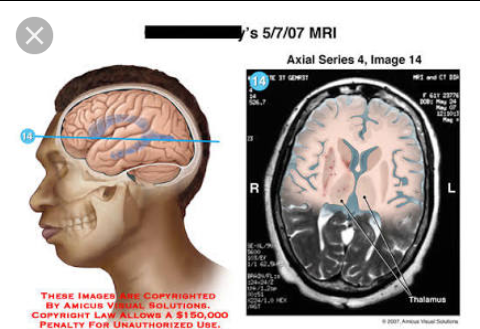 B.  Internal hemorrhage Bleeding into body cavities.   1- Hemothorax: Hemorrhage  into the pleural sac.  2- Hemopericardium: Hemorrhage . into pericardial sac.   3- Hemoperitoneum: Hemorrhage . into peritoneal sac.   4- Hematocele: Hemorrhage . into tunica vaginalis sac.   5- Hemoarthrosis: Hemorrhage . into a joint cavity. C. Interstitial hemorrhage 1) Hematoma: Hemorrhage enclosed within a tissue or a cavity . 2)  Petechial:  Minute  1-2  mm  hemorrhages  occurring  in  the  skin,  mucosal membrane, or serosal surface . 3) purpura: Slightly > 3mm hemorrhage occurring in the skin . 4) Ecchymosis: Larger than 1-2cm subcutaneous hematoma (bruises). It is typical after trauma. Effects of haemorrhage: depend on the rate and amount of blood loss: • If > 20% the total blood volume is rapidly lost from the body, it may lead to hypovolemic shock & death. Chronic loss of blood leads to anemia. Hemostasis and Blood Coagulation Hemostasis Definition:       Hemostasis  is  the maintenance of  the clot-free state of blood &  the prevention of blood loss via the formation of hemostatic plug. Hemostasis depends on three general components: a) Vascular wall b) Platelets c) Coagulation pathways   Whenever  a  vessel  is  ruptured  or  severed,  hemostasis  is  achieved  by  several mechanisms: A. Vascular  ruptureC. Formation blood clot as a result of blood coagulation D. Eventual growth of fibrous tissue in to the blood clot  to close the hole in the vessel permanently. Steps of heamostasis :The mechanism of heomostasis  can be divided into four stages Constriction of blood vessels Formation of temporary platletsActivation of coagulation cascade Formation of fibrin plug Purpose of hemostasis It facilitates a series of enzymatic activation that lead to a formation of clot with platlets and fibrin clots .This clot seals toinjured area controls and prevents further bleeding while tissue regeneration process takes place RepairDefination:   It is a healing outcome in which tissue donot return to their normal architecture and function .Repair typically results in the formation of scar tissue Repair process Removal of Debris begins early and initiated by liquefaction and  removal of dead cells and other debrisFormation of Granulation Tissues connective tissue consisting of capillaries and  fibroblasts that fills the tissue defect created  by removal of debrisScarring fibroblasts produce collagen until granulation  tissue becomes less vascular and less cellularprogessive contraction of the wound occurs,  resulting in deformity of original structureRetention of debris or foreign body Impaired circulation Persistent infection Metabolic disorders diabetesDietary deficiency ascorbic acidproteinmost often consist of a combination of regeneration and scar formation by deposition of collegenscar formation is the predominant  healing process that occurs  when the extracellular matrix framework is damaged by severe injury .chronic inflammation that accompanies persistent  injury also stimulate scar formation because of local production of growth factors and cytokines that promote fibroblast proliferation and collegen synthesis The term fibrosis is used to describe the extensive deposition of collegen that occurs under these situation ECM components are essential for wound healing, because they provide the  framework for cell migration, maintain the correct cell polarity for the re-  assembly of multilayer structures, and participate in the formation of new blood  vessels (angiogenesis). cells in the ECM (fibroblasts, macrophages, and other cell types) produce  growth factors, cytokines, and chemokines that are critical for regeneration and  repair. Although repair is a healing process, it may itself cause tissue  dysfunction, as, for instance, in the development of atherosclerosis. Control of Normal Cell Proliferation  and Tissue Growth 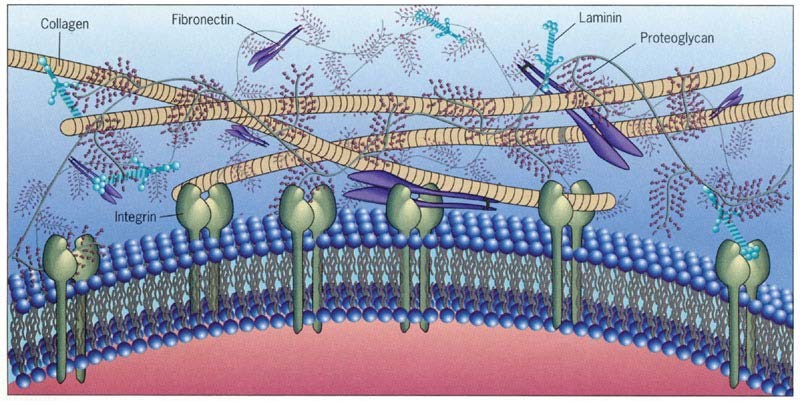 In adult tissues the size of cell  populations is determined by the rates of  cell proliferation, differentiation, and  death by apoptosis (Fig. 3-3), and  increased cell numbers may result from  either increased proliferation or  decreased cell death.Differentiated cells incapable of  replication are referred to as terminally  differentiated cells.The impact of differentiation depends on  the tissue under which it occurs: in some  tissues differentiated cells are not  replaced, while in others they die but are  continuously replaced by new cells  generated from stem cells. 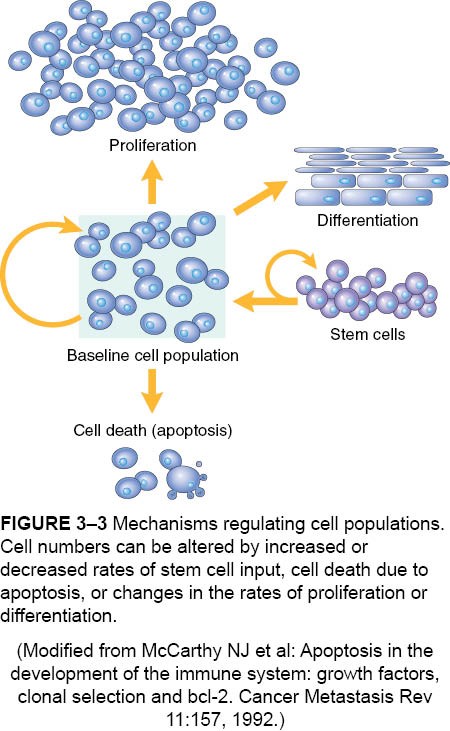  Healing :DefinationHealing is the body response to injury in an attempt to restore normal structure and function Process of healing:The process of healing involves 2 distinct processes :Regeneration RepairRegeneration :Is when healing takes place by proliferation of parenchymal cell and usually results in complete restoration of original tissue The goal of all surgical procedure should be regeneration which return the tissue to their normal microstructure and function . HealingFibroplasia is a response to Damaged connective tissue Parenchymal damage exceeds regenerative capacity Hyperplasia of connective tissueNeovascularizationGranulationcoordinated proliferation of fibroblasts with a rich bed  of capillaries stages of wound healing :stage of inflammation stage of granulation tissue formation and organizationstage of epithelialisationstage of scar formation stage of mutationPhases of wound healing For soft tissue wound healing 1 inflammatory phase :It can be broken down into further clot formationearly inflammationLate inflammation2 proliferative phase 3 Mutation phase 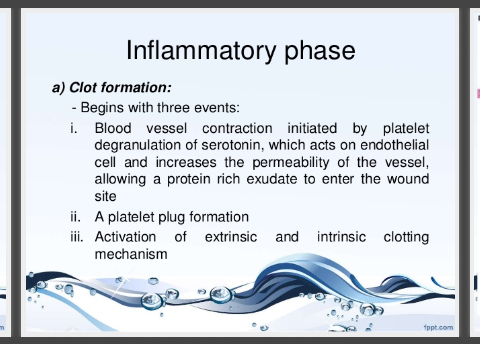 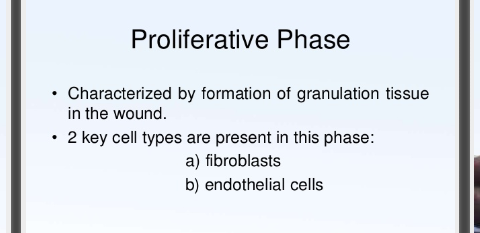 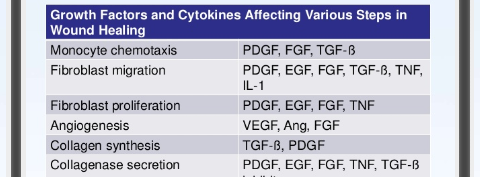 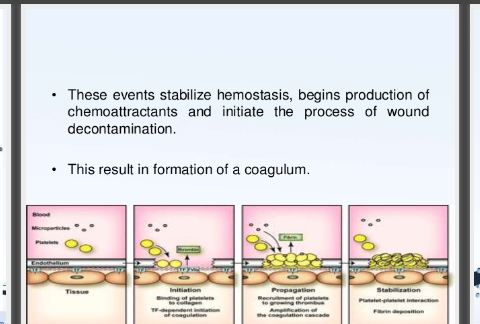 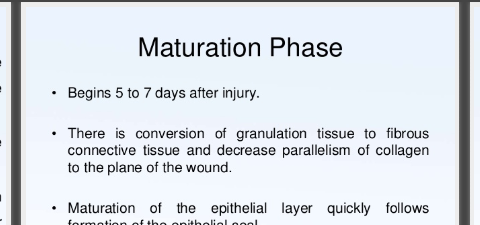 intensely hyperemic with a roughened or granular,  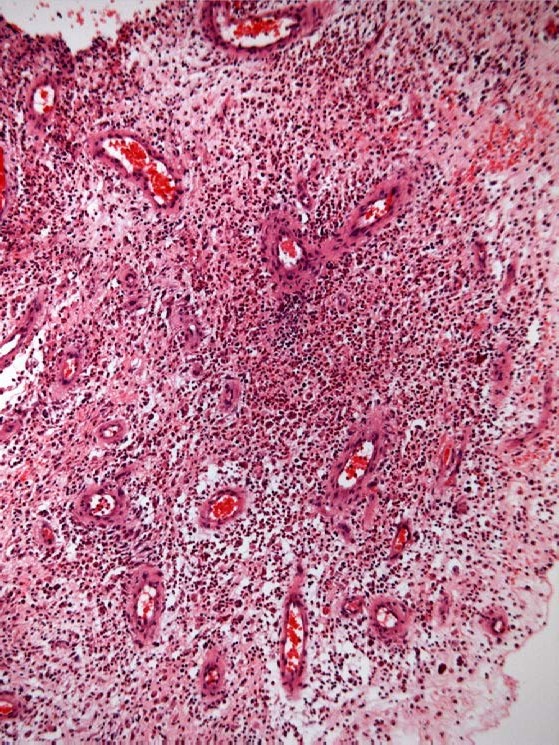 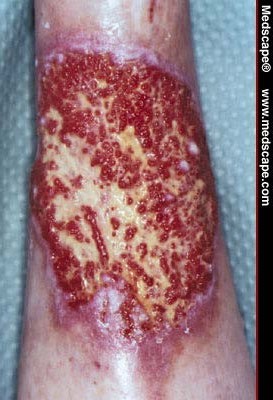 Mechanisum of wound healing:Healing by first intention    clean surgical incision or other clean narrow cutFocal disruption of epithelial basement  membrane with little cell damageRegeneration dominates fibrosisScabbing with fibrin-clotted bloodNeutrophils migrate to edgesEpidermis becomes mitotic and deposits ECM Macrophages replace neutrophilsVascularization and collagen deposition fills gapContraction of collagen minimizes epidermal  regeneration          Healing  by second intention  Larger area of tissue injury such as abcess,  ulcer, infarction that destroys ECM Large clot or scab with fibrin and fibronectin fills  gapLarger volume of necrotic debris must be  removed by more neutrophils and macrophagesOpportunity for collateral damage by phagocytes Scar tissue formed from vascular cells,  fibroblasts, and myofibroblastsContraction of myofibroblasts distorts tissueMore prone tinf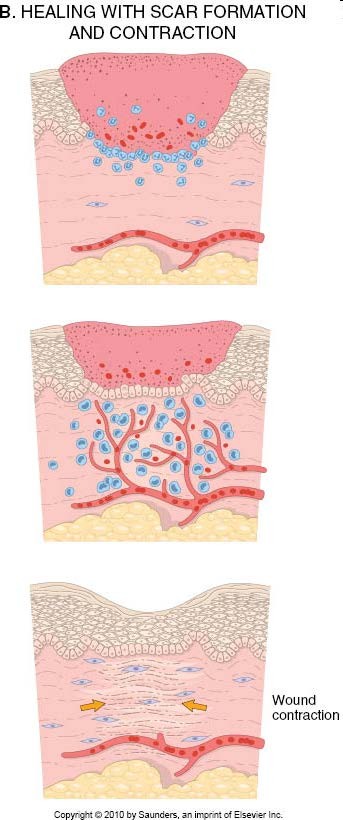 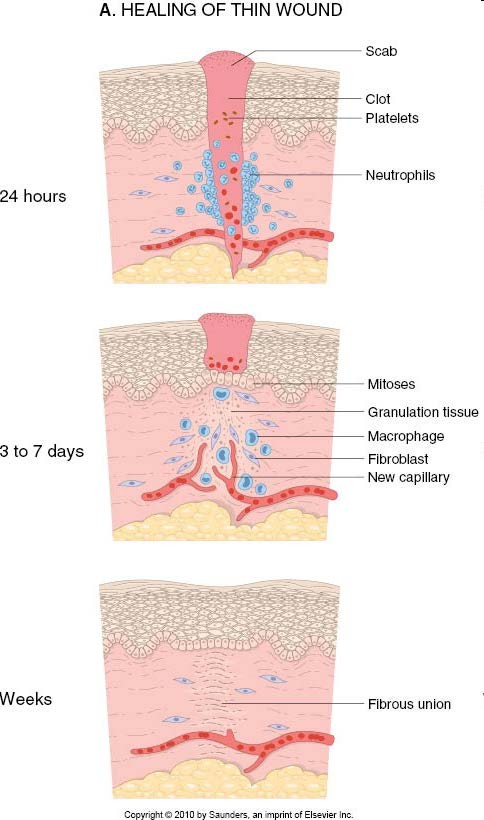 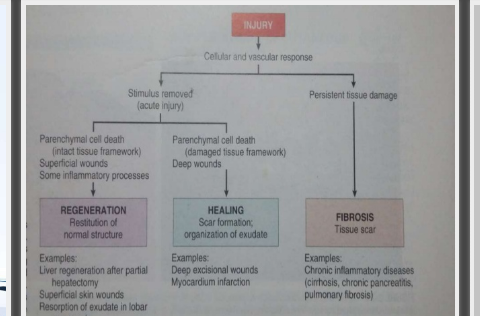 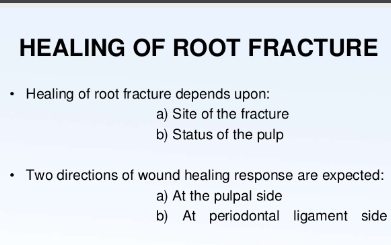 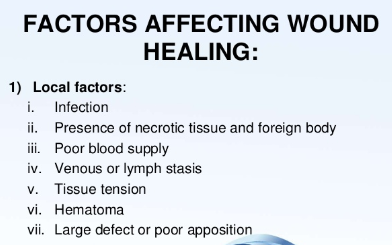 A3 Renewal and regeneration:Cell or tissue renewal and regeneration are the two main developmental requirements of adult organisms. Both processes have as starting point a population of stem cells, normally located in a specific environment called the “niche” [1], which provides them the required signals to maintain the stemness properties, or to differentiate to the required different cell types.Cell renewal:Cell Renewal. (cell biology) it is the replacement of cells, for example those in the skin, by the proliferative activity of basal stem cells.Fast renewal tissues can be recognized by a higher mitotic activity. Conversely, slow renewal tissues contain less mitosis, and may not be easily recognized from non-renewing areas which may also present some mitosis . The fate decisions of stem cells during proliferation directly influence tissue renewal and homeostasis. Cell renewal cycle of skin cells:Our skin has its cell renewal own cycle during which the epithelial cells regenerate from the epidermis deepest layer to replace those that form skin surface.As we age, cell renewal slows down more and more, causing a significant change in the epidermis structure, the skinmost superficial part.Indeed, with each passing day our skin replaces the older epithelial cells, now become inefficient, with new cells that allow an epithelial tissue renovation.Cellular renewal: process timeAt a young age, cell renewal process is completed in about 28 days.There is an optimal production of collagen and elastin; i.e. production of proteins that help to support dermis structure, making the skin smooth, toned and compact.After turning 30, however, this process tends to slow down, requiring more and more days to complete cell replacement path, with a natural consequence of skin aging.And after turning 40:The collagen and elastin production decreases further, going to undermine the skin structure with three main effects:loss of tone and firmness of the skin,gradual skin thickening,a more pronounced expression of wrinkles and skin lines.Regeneration:Regeneration replaces lost structures.Regeneration in human is the regrowth of loss tissues or organs in response to injury.This is constant to wound healing, or partial regulation, which involves closing up the injury site with some gradation of scar tissue. Some tissues such as skin, the vas defence and large organs including the liver can regrow quite readily.Skin tissue can be regenerate in vivo and in vitro. Other organs and body parts have been procured to regenerate, include: penis, fats and a scalad down human heart.Regeneration in cell:Regeneration in the processes of renewal, restoration and growth that make genomes, cells, organisms, and ecosystem resilient to natural function or cause disturbance or damage, their cells become activated and restore the organs back to their pre-existing state.What tissue can generate:Skeletal muscles have ability to regenerate and form new muscle tissue, while cardiac muscle cells do not regenerate. Cardiac stem cells may be coaxed in to regenerating cardiac muscle with new medical strategies .Smooth muscle cells have the greatest ability to regenerate.Examples:Liver regeneration after partial hepatectomy.Superficial skin wounds.Resorption of exudate in lobar pneumonia.Q4. Write a detailed note on staphylococcus and streptococcus (15)A4. Staphylococcus:Staphylococcus is a genus of Gram-positive bacteria in the family Staphylococcaceae from the order Bacillales. Under the microscope, they appear spherical (cocci), and form in grape-like clusters. Staphylococcus species are facultative anaerobic organisms (capable of growth both aerobically and anaerobically).Scientific name:StaphylococcusClass: BacilliHigher classification: StaphylococcaceaePhylum: FirmicutesRank: GenusOrder: BacillalesLower classifications: Staphylococcus epidermidis, MRSA Super bugStructure: Staphylococci are Gram-positive cocci about 0.5-1.0 micrometer in diameter.they grow in cluster, pairs and occasionally is short chains. The clusters arise because staphylococcus divide in two planes.The configuration of the cocci help to distinguish micrococci and staphylococci from streptococci, which usually grow in chains.Natural habitat:S aures colonizes the nasal passage and axillae. S epidermis isa a common human skin commensal.Other species of staphylococci are infrequent human commensals. Some are commensals of other animals.Pathogenesis:S aureus expresses many potential virulence factors.Surface proteins that promote colonization of host tissues.Factors that probably inhibit phagocytosis (capsule, immunoglobulin binding protein).Toxins that damage host tissues and cause disease symptomsHost defenses:Phagocytosis is the major mechanism for combatting staphylococcal infection.Antibodies are produced which neutralize toxins and promote opsonization.The capsule and protein A any interfere with phagocytosis.Treatment:Infections acquired outside hospital can usually be treated with Penicilinase-resistant beta-lactams.Hospital acquired infection is often caused by antibiotic resistant stains and can only be treated withvancomycin.Diagnosis:Diagnosis is based on performing tests with colonies. Tests for clumping factor, coagulase, hemolysis and thermostable deoxyribonuclease are rotinely used to identify S aureus.Commercial latex agglutination tests are available. Identification of S epidermis is confirmed by commercial bio typing kits.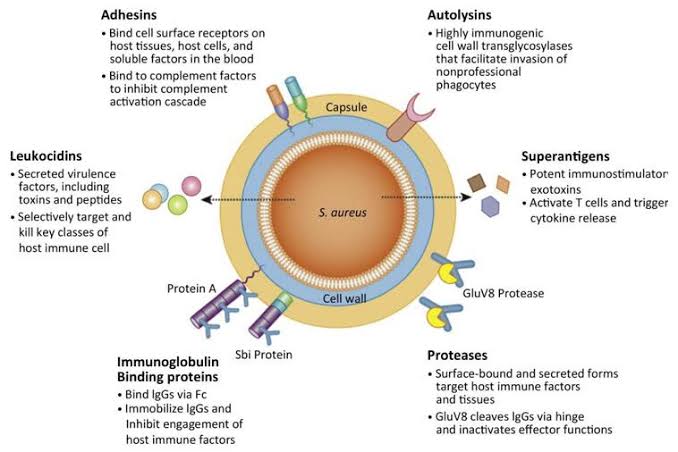 Streptococcus:Streptococcus is a genus of gram-positive coccus or spherical bacteria that belongs to the family Streptococcaceae, within the order Lactobacillales, in the phylum Firmicutes. Cell division in streptococci occurs along a single axis, so as they grow, they tend to form pairs or chains that may appear bent or twisted. Scientific name:StreptococcusClass: BacilliPhylum: FirmicutesRank: GenusHigher classification:StreptococcaceaeOrder:LactobacillalesLower classifications: Group A streptococcus, Streptococcus agalactiae,  Classification of streptococci:Three different types of streptococci are initially differentiated by their appearance when they are grown on sheep blood agar:Beta-hemolytic streptococci produce zones of clear hemolysis around each colony.Alpha-hemolytic streptococci (commonly called viridian streptococci) are surrounded by green discoloration resulting from incomplete hemolysis.Gamma-hemolytic streptococci are nonhemolytic. Structure:Structure. Streptococci are Gram-positive, nonmotile, nonsporeforming, catalase-negative cocci that occur in pairs or chains. Older cultures may lose their Gram-positive character. Most streptococci are facultative anaerobes, and some are obligate (strict) anaerobes.Virulence factors:Many streptococci elaborate virulence factors, including streptolysins, DNSases, and hyaluronidase, which contribute to tissue destruction and spread of infection.Diseases caused by streptococci:The most significant streptococcal pathogen is S. pyogenes, which is beta-hemolytic and in Lancefield group A and in thus denoted as group A beta-hemolytic streptococci (GABHS).The most common acute diseases due to GABHS are:PharyngitisSkin infectionsIn addition, delayed, nonsuppurativecomplications (rheumatic fever,acuteglomerulonephriris) sometimes occur > 2 weeks after infection.Diagnosis:Culture Sometimes rapid antigen tests or antibody titers Streptococci are readily identified by culture on a sheep blood agar plate.Treatment:Penicillin is a drug of choice for pharyngeal GABHS infections. No isolate of GABHShas shown penicillin resistance clinically.However some streptococcal strains appear to have in vitro tolerance to penicillin(i.e, significantly decreased bacterial effect of penicillin); the clinical significance of such strains is nuclear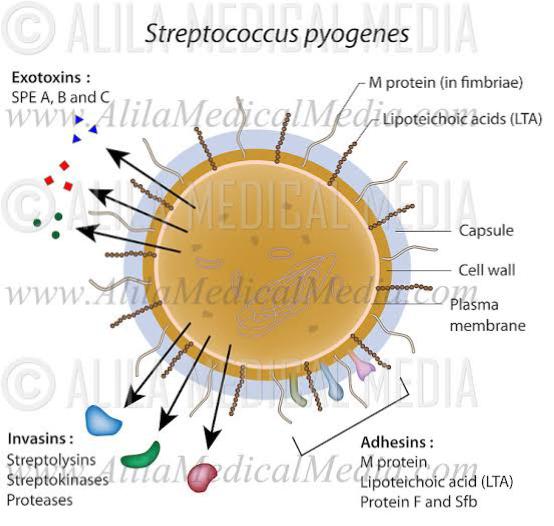 